          <전문회의 통역 견적의뢰 폼>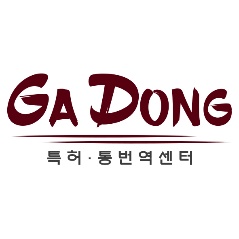 회사명담당자명연락처통역 내용통역 형태동시통역( ), 순차통역( ), 수행통역( )통역 언어ex) 영어-한국어통역 기간월 일 시부터 월 일 시까지(총 시간)사용할 OS워드( ) 아래한글( )참고로 한국어를 일본어로 번역할 시에는 워드로 작업해 드립니다. 아래한글로 작업 시 글자가 깨지는 것이 많습니다.세금계산서 발행여부발행함 ( ) 발행 안함( )사전회의 진행 여부진행함 ( ) 진행 안함( )기타 당부사항